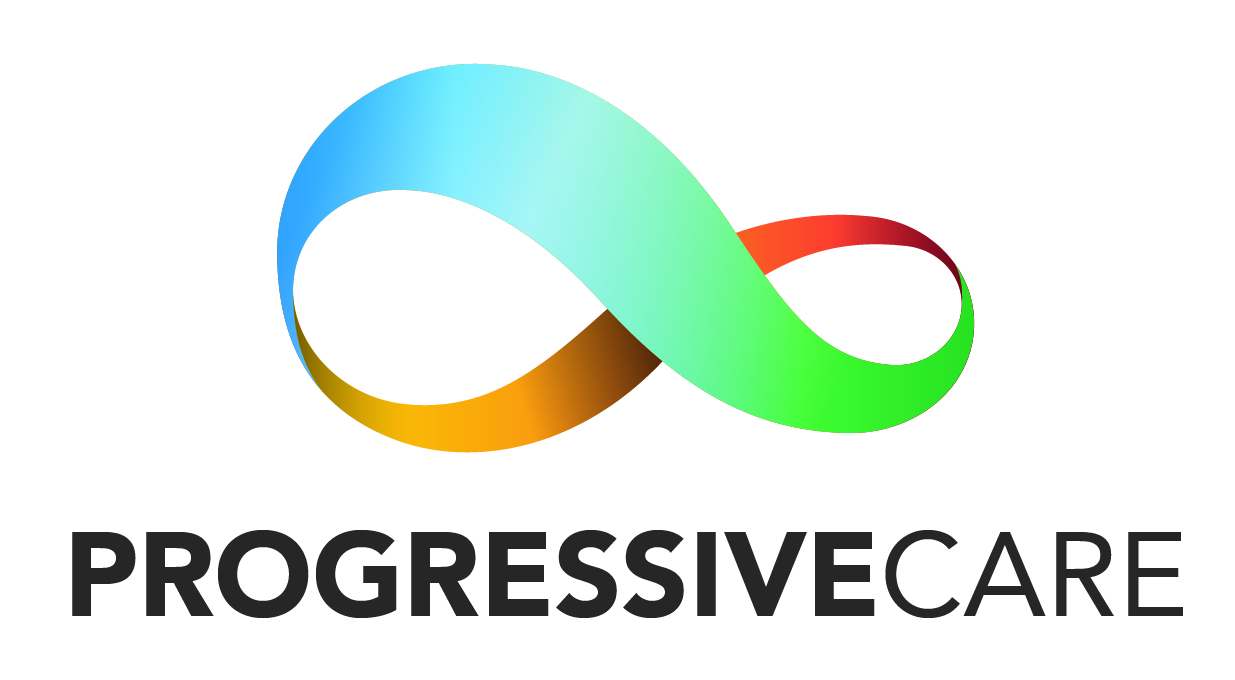 Application For EmploymentThank you for applying to Progressive Care. If you require any assistance with your application form please contact our recruitment team at recruitment@progressivecare.co.uk or telephone 0114 2800210. Please visit www.progressivecare.co.uk for more information about our company.We are an equal Opportunities employerPlease complete all sections fully, and where necessary mark any non-applicable questions as ‘N/A’ or ‘Unknown’. Please complete in black inkPERSONAL DETAILSEMPLOYMENT HISTORYPlease provide details of your employment history, starting with your most current or recent employer first, remember to include any voluntary work experience that you have. Please ensure that any gaps in your employment history are documented and the reason for the gap is explained such ‘unemployed’ or ‘travelling’. Please continue on a separate sheet if necessary marking it as ‘Employment’EDUCATION, QUALIFICATIONS AND TRAININGPlease provide details of any qualifications gained and relevant training undertaken. Please continue on a separate sheet if necessary marking it as ‘Education and Training’SUPPORTING INFORMATIONPlease use the space below to tell us about yourself; what skills, experience, knowledge and abilities you have that you feel would make you right for this job and what you feel you can bring to the role. Please continue on a separate sheet if necessary marking it as ‘Supporting Information’.REFERENCESWe will seek a minimum of two references. Please provide details of your two most recent places of employment, or if you have not had two places of employment, please provide details of an individual who can provide an academic reference. If you have ever worked in care, we will also seek to obtain a reference from this employer. A character reference will only be sought if you are unable to provide employment or academic referees. REHABILITATION OF OFFENDERS ACT 1974 (EXCEPTIONS) ORDER 1975Due to the nature of the work that Progressive Care undertakes, the role that you are applying for is exempt from the Rehabilitation of Offenders Act 1974 (exceptions) order 1975. You are required to provide details of ALL convictions for criminal offences including those which would otherwise be endorsed as ‘spent’ by virtue of the above act.Offers of employment will be subject to an enhanced check from the Disclosure and Barring Service (DBS). Having a criminal record will not automatically bar you from obtaining a position with Progressive Care.DATA PROTECTION Information provided by you in this application form will be used throughout our recruitment procedures. Once the recruitment procedure is completed, the data will be stored for 12 months and then destroyed.If you are a successful candidate, this application form and information provided by you throughout our recruitment procedures will be used as part of your personnel records.DECLARATIONBy signing this document you are declaring that the information that you have given in this application form is complete, accurate and true. You understand that providing false or misleading information will disqualify you from our recruitment process, and if discovered after your appointment, may result in your summary dismissal.If you experience any difficulties in returning your application form please call 0114 2800 210 or email recruitment@progressivecare.co.ukRole Applied for:      Location:      Hours of Work Required:Full time  Part time  (What hours required if seeking part-time:       )   Zero hoursHours of Work Required:Full time  Part time  (What hours required if seeking part-time:       )   Zero hoursTitle: Mr  Mrs  Miss  Ms  Other:      Surname:      Forename(s):      Forename(s):      Date of birth:      To meet with legislation and regulations all employees must be aged 18 or above to work with adults or children. To work in a supervisory role, candidates must be aged 21 or over. In some roles where you will be working with children, there may be a need for candidates to be older than 18, dependent on the service being recruited to and the age of the young people in that service.Date of birth:      To meet with legislation and regulations all employees must be aged 18 or above to work with adults or children. To work in a supervisory role, candidates must be aged 21 or over. In some roles where you will be working with children, there may be a need for candidates to be older than 18, dependent on the service being recruited to and the age of the young people in that service.National Insurance Number:      National Insurance Number:      Current Address: Current Address: Post code:      Post code:      Home telephone number:      Mobile / Other number:      E-mail address:      E-mail address:      Do you hold a full current driving licence:  Yes  NoDo you hold a full current driving licence:  Yes  NoDo you own your own transport:  Yes  NoDo you own your own transport:  Yes  NoAre you related to an existing employee:  Yes  NoIf yes please provide details:Are you related to an existing employee:  Yes  NoIf yes please provide details:Have you ever applied to work for or have worked for us previously?  Yes  NoIf yes please provide details:Have you ever applied to work for or have worked for us previously?  Yes  NoIf yes please provide details:Date(s)To and fromEmployerName and AddressJob HeldJob title and main dutiesReason for leavingFinal SalaryIf currently employed what is your notice period:      	If currently employed what is your notice period:      	If currently employed what is your notice period:      	If currently employed what is your notice period:      	If currently employed what is your notice period:      	Date(s)To and fromName of school, college, university or training providerName of school, college, university or training providerQualification / AttainmentPlease provide details of any professional institute memberships Please provide details of any professional institute memberships Please provide details of any professional institute memberships Please provide details of any professional institute memberships Professional InstituteProfessional InstituteMembership LevelMembership Level1) Employment / Academic Reference2) Employment / Academic ReferenceName:      Job Title / Position:      Name:      Job Title / Position:      Address:      Address:      Contact number:      Contact number:      Email:      Email:      May the reference be taken up without prior approval:Yes  NoMay the reference be taken up without prior approval:Yes  No3) Care Reference (required if you have ever worked in care and references 1 & 2 do not cover this period of employment)4) Character reference (required if you are unable to provide employment / academic referees)Name:      Job Title / Position:      Name:      Job Title / Position:      Address:      Address:      Contact number:      Contact number:      Email:      Email:      May the reference be taken up without prior approval:Yes  NoMay the reference be taken up without prior approval:Yes  NoHave you ever been convicted or cautioned for a criminal offence in the UK or Overseas (do not assume that any convictions are spent). Yes  NoIf yes, please provide details:	Signature:      Dated:      Print Name:      Print Name:      To Apply OnlineTo Apply by PostPlease complete and save this documentGo to www.progressivecare.co.uk/vacanciesClick on the vacancyClick apply Upload your Application Form and insert your contact details.Click submitPlease return your application form to:Recruitment Team51 Attercliffe CommonSheffieldDon ValleyS9 2AE